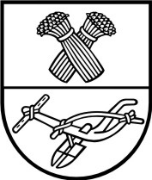 	                                                                                                                                                             Projektas PANEVĖŽIO RAJONO SAVIVALDYBĖS TARYBA SPRENDIMASDĖL LILIJOS MIEŽINIENĖS SKYRIMO  Į PANEVĖŽIO R. VELŽIO LOPŠELIO-DARŽELIO DIREKTORIAUS PAREIGAS2015 m. spalio 22 d.    Nr. Panevėžys              Vadovaudamasi Lietuvos Respublikos vietos savivaldos įstatymo 16 straipsnio 2 dalies          21 punktu, Lietuvos Respublikos biudžetinių įstaigų įstatymo 4 straipsnio 3 dalies 2 punktu, Švietimo įstaigų darbuotojų ir kitų įstaigų pedagoginių darbuotojų darbo apmokėjimo tvarkos aprašu, patvirtintu Lietuvos Respublikos švietimo ir mokslo ministro 2013 m. gruodžio 19 d. įsakymu Nr. V-1254 ,,Dėl Švietimo įstaigų darbuotojų ir kitų įstaigų pedagoginių darbuotojų darbo apmokėjimo tvarkos aprašo patvirtinimo“ ir atsižvelgdama į Konkurso į Panevėžio r. Velžio lopšelio-darželio direktoriaus pareigas atrankos komisijos 2015 m. rugsėjo 15 d. protokolą Nr. P5-4 bei Lietuvos Respublikos specialiųjų tyrimų tarnybos 2015 m. spalio 6 d. raštą Nr. 4-01-7041 „Dėl informacijos apie Liliją Miežinienę pateikimo“, Savivaldybės taryba  n u s p r e n d ž i a:            1. Skirti Liliją Miežinienę į Panevėžio r. Velžio lopšelio-darželio direktoriaus pareigas nuo 2015 m. spalio 26 d.            2. Nustatyti Panevėžio r. Velžio lopšelio-darželio direktorei Lilijai Miežinienei tarnybinio atlyginimo koeficientą bazinės mėnesinės algos dydžiais – 25,45.            3. Įgalioti Savivaldybės merą Povilą Žagunį pasirašyti darbo sutartį su Panevėžio r. Velžio lopšelio-darželio direktore Lilija Miežiniene.		Šis sprendimas gali būti skundžiamas Lietuvos Respublikos darbo kodekso nustatyta tvarka.Stasė Venslavičienė2015-10-12PANEVĖŽIO RAJONO SAVIVALDYBĖS ADMINISTRACIJOSPERSONALO ADMINISTRAVIMO SKYRIUSPanevėžio rajono savivaldybės tarybaiAIŠKINAMASIS RAŠTAS DĖL SPRENDIMO „DĖL LILIJOS MIEŽINIENĖS SKYRIMO Į PANEVĖŽIO R. VELŽIO LOPŠELIO-DARŽELIO DIREKTORIAUS PAREIGAS“ PROJEKTO2015-10-12Panevėžys	1. Projekto rengimą paskatinusios priežastys.	Viena iš savivaldybės tarybos išimtinių kompetencijų, nurodyta Vietos savivaldos įstatymo     16 straipsnio 2 dalies 21 punkte, yra savivaldybės mokymo ir auklėjimo (toliau – švietimo) įstaigų vadovų skyrimas ir atleidimas iš jų teisės aktų nustatyta tvarka.2. Sprendimo projekto esmė ir tikslai. 	Švietimo įstaigų vadovų atranka organizuojama vadovaujantis Konkurso valstybinių ir savivaldybių švietimo įstaigų (išskyrus aukštąsias mokyklas) vadovų pareigoms eiti tvarkos aprašu, patvirtintu Lietuvos Respublikos švietimo ir mokslo ministro 2011 m. liepos 1 d. įsakymu Nr. V-1193 „Dėl Konkurso valstybinių ir savivaldybių švietimo įstaigų (išskyrus aukštąsias mokyklas) vadovų pareigoms eiti tvarkos aprašo patvirtinimo“.	2015 m. rugsėjo 15 d. vyko konkursas Panevėžio r. Velžio lopšelio-darželio direktoriaus pareigoms užimti. Konkursą laimėjo Lilija Miežinienė, surinkusi 7,7 balo iš 10 galimų surinkti balų. Vadovaujantis Lietuvos Respublikos korupcijos prevencijos įstatymo 9 straipsniu, pateiktas rašytinis prašymas Lietuvos Respublikos specialiųjų tyrimų tarnybai dėl informacijos apie Liliją Miežinienę pateikimo. Gautas 2015 m. spalio 6 d. atsakymas apie Lilijos Miežinienės nepriekaištingą reputaciją.	Šiuo sprendimo projektu siūloma skirti Liliją Miežinienę į Panevėžio r. Velžio lopšelio-darželio direktoriaus pareigas nuo 2015 m. spalio 26 d. ir įgalioti Savivaldybės merą Povilą Žagunį pasirašyti darbo sutartį su Lilija Miežiniene.	3. Kokių pozityvių rezultatų laukiama.	Vykdomi teisės aktai.	4. Galimos neigiamos pasekmės priėmus sprendimą, kokių priemonių reikėtų imtis, kad tokių pasekmių būtų išvengta.Neigiamų pasekmių nenumatyta.	5. Kokius galiojančius teisės aktus būtina pakeisti ar panaikinti, priėmus teikiamą projektą.	Teisės aktų keisti ar naikinti, priėmus sprendimą, nereikės.	6. Reikiami paskaičiavimai, išlaidų sąmatos bei finansavimo šaltiniai, reikalingi sprendimo įgyvendinimui.	 Direktoriaus tarnybinio atlyginimo koeficientas nustatytas vadovaujantis Švietimo įstaigų ir kitų įstaigų pedagoginių darbuotojų darbo apmokėjimo tvarkos aprašu. Jo dydį apsprendžia ikimokyklinio ugdymo įstaigos grupių skaičius, direktoriaus pedagoginio darbo stažas, suteikta vadybinė kvalifikacinė kategorija. Įstaigoje yra 8 grupės, L. Miežinienės pedagoginio darbo stažas 30 metų,  suteikta III vadybinė kvalifikacinė kategorija. Pagal nurodytus kriterijus tarnybinio atlyginimo koeficiento intervalas yra 22,5–28,4 bazinės mėnesinės algos dydžiais. Siūloma nustatyti intervalo vidurkį – koeficientą 25,45 (903,48 euro neatskaičius mokesčių). Direktoriaus atlyginimas mokamas iš mokinio krepšelio lėšų.Vedėja									                  Stasė Venslavičienė